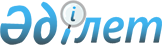 О внесении изменений в постановление акимата Мангистауского района от 15 февраля 2017 года № 40 "Об установлении квоты рабочих мест для инвалидов"
					
			Утративший силу
			
			
		
					Постановление акимата Мангистауского района Мангистауской области от 9 июня 2020 года № 127. Зарегистрировано Департаментом юстиции Мангистауской области 10 июня 2020 года № 4232. Утратило силу постановлением акимата Мангистауского района Мангистауской области от 2 ноября 2022 года № 354.
      Сноска. Утратило силу постановлением акимата Мангистауского района Мангистауской области от 02.11.2022 № 354 (вводится в действие по истечении десяти календарных дней после дня его первого официального опубликования).
      В соответствии с Законами Республики Казахстан от 23 января 2001 года "О местном государственном управлении и самоуправлении в Республике Казахстан", от 6 апреля 2016 года "О занятости населения" и приказом Министра здравоохранения и социального развития Республики Казахстан от 13 июня 2016 года №498 "Об утверждении Правил квотирования рабочих мест для инвалидов" (зарегистрирован в Реестре государственной регистрации нормативных правовых актов за №14010), акимат Мангистауского района ПОСТАНОВЛЯЕТ:
      1. Внести в постановление акимата Мангистауского района от 15 февраля 2017 года №40 "Об установлении квоты рабочих мест для инвалидов" (зарегистрировано в Реестре государственной регистрации нормативных правовых актов за №3281, опубликовано 16 марта 2017 года в Эталонном контрольном банке нормативных правовых актов Республики Казахстан) следующие изменения:
      в пункт 1 внесено изменение на государственном языке, текст на русском языке не изменяется;
      приложение к указанному постановлению изложить в новой редакции согласно приложению к настоящему постановлению.
      2. Государственному учреждению "Мангистауский районный отдел занятости, социальных программ и регистрации актов гражданского состояния" (руководитель отдела Оразалиев М.) обеспечить государственную регистрацию настоящего постановления в органах юстиции, его официальное опубликование в средствах массовой информации и размещение на интернет-ресурсе акимата Мангистауского района.
      3. Контроль за исполнением настоящего постановления возложить на заместителя акима района Махмутова Е.
      4. Настоящее постановление вступает в силу со дня государственной регистрации в органах юстиции и вводится в действие по истечении десяти календарных дней после дня его первого официального опубликования. Квоты рабочих мест для инвалидов от численности рабочих мест без учета рабочих мест на тяжелых работах, работах с вредными, опасными условиями труда
					© 2012. РГП на ПХВ «Институт законодательства и правовой информации Республики Казахстан» Министерства юстиции Республики Казахстан
				
      исполняющий обязанности акима Мангистауского района 

Е. Махмутов
Приложение к постановлениюакимата Мангистауского районаот 9 июня 2020 года № 127Приложение к постановлениюакимата Мангистауского районаот 15 февраля 2017 года №40
№
Наименование организации
Количество рабочих мест
Размер квоты, в % выражении
Количество рабочих мест согласно установленной квоты
1
Государственное коммунальное предприятие на праве хозяйственного ведения "Мангистауская центральная районная больница" Управления здравоохранения Мангистауской области
454
4
18